                        Servizio Sanitario Nazionale - Regione Veneto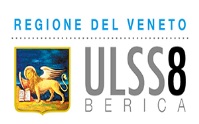 AZIENDA ULSS N. 8 BERICAViale F. Rodolfi n. 37 – 36100 VICENZACOD. REGIONE 050–COD. U.L.SS.508  COD.FISC. E P.IVA 02441500242–Cod. iPA AUVTel.  0444 753111 - Fax  0444 753809 Mail  protocollo@aulss8.veneto.itPEC protocollo.centrale.aulss8@pecveneto.itwww.aulss8.veneto.itDICHIARAZIONE SOSTITUTIVA DI CERTIFICAZIONE                                                                                                                                       ai sensi dell’art. 46 del D.P.R. 28 dicembre 2000, n. 445    ALLA DIREZIONE MEDICA DI_____________________                                                    DATA_______/________/__________              Il/La sottoscritto/a _________________________________________nato/a _____________________Prov. (______) il _____/_____/______residente a _________________________n via______________________n.______CAP_____documento valido di identità ______________________n°_________________ n°tel. ________________________valendosi delle disposizioni di cui all’art.46 del DPR n. 445/2000 e consapevole delle sanzioni penali, nel caso di dichiarazioni non veritiere, di formazione o uso di atti falsi, richiamate dall’art. 76 del DPR 445/2000:  DICHIARA SOTTO LA PROPRIA RESPONSABILITA’di esercitare            □   la responsabilità genitoriale sul minore____________________________________________                       nato/a a ___________________________________il___________________________           □ *la tutela su______________________________________________________________                       nato/a a ___________________________________il___________________________□* l’amministrazione di sostegno per_____________________________________________                      nato/a a __________________________________il______________________________* esibire decreto valido di nomina di essere erede          □ legittimo con grado di parentela   ___________________________                 □ per testamento di_________________________________  nato/a a ___________________________il______/______/_______/deceduto/a il_______/_______/_________  Si dichiara consapevole:                                                                                                                                                                                                 -che ai sensi dell’art. 13 D.Lgs 196/2003  i dati sopra riportati sono prescritti dalle disposizioni vigenti al fine del procedimento per il quale sono richiesti e saranno trattati, anche con strumenti in formatici, esclusivamente per tale scopo;                                           -che la presente richiesta viene accolta solo se completa in ogni sua parte.FIRMA DEL DICHIARANTE ________________________                                 L’OPERATORE U.C.C__________________ Mod.n°4/2017-DMO Distretto EST   